Office of the General Counsel & Risk Management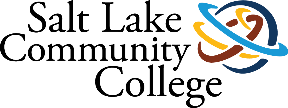 PO Box 30808 | GC/RISKSalt Lake City, UT 84130-0808801-957-4687Contract Routing Sheet (CRS)
Contract Routing Number (for Legal & Risk use only):Contract Routing Number (for Legal & Risk use only):Contract Routing Number (for Legal & Risk use only):Before routing, all contract documents and this CRS must be emailed to the appropriate Executive Cabinet Member (ECM).  Prior to submission, please review the Contract Routing Checklist: http://www.slcc.edu/risk-management/docs/services/contract%20review/Contract%20Review%20Checklist.docxBefore routing, all contract documents and this CRS must be emailed to the appropriate Executive Cabinet Member (ECM).  Prior to submission, please review the Contract Routing Checklist: http://www.slcc.edu/risk-management/docs/services/contract%20review/Contract%20Review%20Checklist.docxBefore routing, all contract documents and this CRS must be emailed to the appropriate Executive Cabinet Member (ECM).  Prior to submission, please review the Contract Routing Checklist: http://www.slcc.edu/risk-management/docs/services/contract%20review/Contract%20Review%20Checklist.docxECM:ECM:ECM:Originator:Originator:Originator:CC Correspondence to:CC Correspondence to:CC Correspondence to:Buyer:Buyer:Buyer:Vendor:Vendor:Vendor:Contract Name:Contract Name:Contract Name:Required ActionDate AccomplishedSignature
(handwritten or electronic)Originator submits to ECM for authorization to reviewHandwritten signature not required (verified by email to ECM)
ECM grants approval to review by emailing CRS and contract documents to lynn.miller@slcc.edu to initiate reviewHandwritten signature not required (verified by email to ECM)Purchasing review (if procurement support is required)Risk Management reviewLegal reviewVP Business Services approval
(> $50,000)President approval
(> $100,000)Originator verifies that:
[  ] Changes have been made
[  ] No changes recommendedOnce review has been conducted and, if applicable, the recommended changes have been made, forward the contract and CRS to the appropriate ECM for final approval and signature.Once review has been conducted and, if applicable, the recommended changes have been made, forward the contract and CRS to the appropriate ECM for final approval and signature.Once review has been conducted and, if applicable, the recommended changes have been made, forward the contract and CRS to the appropriate ECM for final approval and signature.Final approval by ECMPlease send a .pdf copy of the CRS and of the executed contract to lynn.miller@slcc.edu for inclusion in the College Master Contract File.Please send a .pdf copy of the CRS and of the executed contract to lynn.miller@slcc.edu for inclusion in the College Master Contract File.Please send a .pdf copy of the CRS and of the executed contract to lynn.miller@slcc.edu for inclusion in the College Master Contract File.Comments:


Comments:


Comments:


